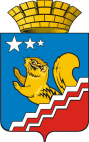 СВЕРДЛОВСКАЯ ОБЛАСТЬВОЛЧАНСКАЯ ГОРОДСКАЯ ДУМАШЕСТОЙ СОЗЫВ Десятое заседание                               РЕШЕНИЕ № 41г. Волчанск								                           	29.10.2020 г.Об утверждении Положения о территориальной трехсторонней комиссиипо регулированию социально-трудовых отношений в  Волчанском городском округеВ соответствии со статьей 35 Трудового кодекса Российской Федерации, Законом Свердловской области от 09.06.2007 № 53-ОЗ "О территориальных трехсторонних комиссиях по регулированию социально-трудовых отношений в муниципальных образованиях, расположенных на территории Свердловской области", в целях развития и совершенствования системы социального партнерства в Волчанском городском округе, повышения эффективности деятельности территориальной трехсторонней комиссии по регулированию социально-трудовых отношений, руководствуясь Уставом Волчанского городского округа,          ВОЛЧАНСКАЯ ГОРОДСКАЯ ДУМА РЕШИЛА:1. Утвердить Положение о территориальной трехсторонней комиссии по регулированию социально-трудовых отношений в Волчанском городском округе (приложение № 1).2. Утвердить состав территориальной трехсторонней комиссии по регулированию социально-трудовых отношений в Волчанском городском округе (приложение № 2).3. Утвердить координаторов сторон территориальной трехсторонней комиссии по регулированию социально-трудовых отношений в Волчанском городском округе (приложение № 3).4. Решение Волчанской  городской Думы от 21.03.2007 N 32 «Об утверждении Положения о территориальной трехсторонней комиссии по регулированию социально-трудовых отношений в Волчанском городском округе» считать утратившим силу.5. Обнародовать настоящее Решение путем его опубликования в информационном бюллетене «Муниципальный Вестник» и размещения в сети Интернет на официальном сайте Волчанской  городской Думы.6. Контроль за выполнением настоящего Решения возложить на Комиссию по социальной политике и вопросам местного самоуправления (Гетте И.Н.).Приложение № 1к Решению Волчанской  городской Думы от  29.10.2020 г. 2020 г. № 41ПОЛОЖЕНИЕО ТЕРРИТОРИАЛЬНОЙ ТРЕХСТОРОННЕЙ КОМИССИИПО РЕГУЛИРОВАНИЮ СОЦИАЛЬНО-ТРУДОВЫХ ОТНОШЕНИЙВ ВОЛЧАНСКОМ ГОРОДСКОМ ОКРУГЕ1. ОБЩИЕ ПОЛОЖЕНИЯ1. Настоящим Положением определяются состав, структура, задачи, порядок формирования и деятельности территориальной трехсторонней комиссий по регулированию социально-трудовых отношений в Волчанском городском округе.2. Территориальная трехсторонняя комиссия по регулированию социально-трудовых отношений в Волчанском городском округе является органом социального партнерства.2. ОСНОВНЫЕ ЗАДАЧИ ТЕРРИТОРИАЛЬНОЙ ТРЕХСТОРОННЕЙ КОМИССИИПО РЕГУЛИРОВАНИЮ СОЦИАЛЬНО-ТРУДОВЫХ ОТНОШЕНИЙВ ВОЛЧАНСКОМ ГОРОДСКОМ ОКРУГЕТерриториальная трехсторонняя комиссия по регулированию социально-трудовых отношений в Волчанском городском округе создается для выполнения следующих основных задач:1) обеспечения регулирования социально-трудовых отношений в Волчанском городском округе (с учетом выплаты заработной платы не ниже минимального размера оплаты труда);2) ведения коллективных переговоров;3) подготовки проекта территориального соглашения, устанавливающего общие условия труда, гарантии, компенсации и льготы работникам на территории Волчанского городского округа, его заключения и организации контроля за его выполнением;4) участия в разработке и (или) обсуждении проектов нормативных правовых и иных актов органов местного самоуправления Волчанском городском округе, в сфере труда.3. СОСТАВ И ПОРЯДОК ФОРМИРОВАНИЯТЕРРИТОРИАЛЬНОЙ ТРЕХСТОРОННЕЙ КОМИССИИПО РЕГУЛИРОВАНИЮ СОЦИАЛЬНО ТРУДОВЫХ ОТНОШЕНИЙВ ВОЛЧАНСКОМ ГОРОДСКОМ ОКРУГЕТерриториальная трехсторонняя комиссия по регулированию социально-трудовых отношений состоит из членов комиссии.Членами территориальной трехсторонней комиссии по регулированию социально-трудовых отношений в Волчанском городском округе являются представители территориальных объединений организаций профессиональных союзов, представители работодателей, осуществляющих деятельность на территории Волчанского городского округа и представители органов местного самоуправления Волчанского городского округа. Члены комиссии образуют три стороны комиссии.4. СТРУКТУРА ТЕРРИТОРИАЛЬНОЙ ТРЕХСТОРОННЕЙ КОМИССИИПО РЕГУЛИРОВАНИЮ СОЦИАЛЬНО-ТРУДОВЫХ ОТНОШЕНИЙВ ВОЛЧАНСКОМ ГОРОДСКОМ ОКРУГЕТерриториальная трехсторонняя комиссия по регулированию социально-трудовых отношений правомочна, если в ее состав назначено не менее чем по 3 представителя от каждой стороны на срок действия трехстороннего соглашения.В структуру территориальной трехсторонней комиссии по регулированию социально-трудовых отношений входят члены комиссии, в том числе координаторы сторон комиссии. В структуру входит также координатор комиссии.5. КООРДИНАТОР ТЕРРИТОРИАЛЬНОЙ ТРЕХСТОРОННЕЙ КОМИССИИПО РЕГУЛИРОВАНИЮ СОЦИАЛЬНО-ТРУДОВЫХ ОТНОШЕНИЙВ ВОЛЧАНСКОМ ГОРОДСКОМ ОКРУГЕ1. Координатор территориальной трехсторонней комиссии по регулированию социально-трудовых отношений назначается главой Волчанского городского округа, не является членом комиссии.2. Координатор территориальной трехсторонней комиссии по регулированию социально-трудовых отношений:1) организует деятельность комиссии, председательствует на ее заседаниях;2) оказывает содействие сторонам комиссии в согласовании их позиций;3) доводит до сведения членов комиссии время и место проведения заседаний комиссии, а также проекты повесток заседаний комиссии;4) организует взаимодействие комиссии со Свердловской областной трехсторонней комиссией по регулированию социально-трудовых отношений;5) руководит секретарем комиссии;6) утверждает при необходимости состав рабочих групп и их руководителей.3. В случае временного отсутствия координатора территориальной трехсторонней комиссии по регулированию социально-трудовых отношений, нормативным правовым актом администрации Волчанского городского округа назначается исполняющий обязанности координатора комиссии из числа лиц, замещающих должности муниципальной службы и не являющихся членами территориальной трехсторонней комиссии по регулированию социально-трудовых отношений.6. КООРДИНАТОРЫ СТОРОН ТЕРРИТОРИАЛЬНОЙ ТРЕХСТОРОННЕЙ КОМИССИИ ПО РЕГУЛИРОВАНИЮ СОЦИАЛЬНО-ТРУДОВЫХ ОТНОШЕНИЙ В ВОЛЧАНСКОМ ГОРОДСКОМ ОКРУГЕ И ДРУГИЕ ЧЛЕНЫ КОМИССИИ1. Координатор каждой из сторон территориальной трехсторонней комиссии по регулированию социально-трудовых отношений, избирается соответствующей стороной простым большинством голосов.2. Координатор стороны территориальной трехсторонней комиссии по регулированию социально-трудовых отношений:1) организует деятельность членов комиссии, образующих соответствующую сторону комиссии;2) выражает согласованную позицию членов комиссии, образующих соответствующую сторону комиссии;3) участвует в согласовании позиций сторон комиссии;4) вносит координатору комиссии предложения по проектам планов работы комиссии, повесткам заседаний, персональному составу представителей сторон комиссии в составе рабочих групп комиссии;5) запрашивает информацию, необходимую для осуществления деятельности комиссии, у территориальных объединений организаций профессиональных союзов, территориальных объединений работодателей и органов местного самоуправления, сформировавших комиссию;6) информирует о деятельности комиссии территориальные объединения организаций профессиональных союзов, территориальные объединения работодателей или органы местного самоуправления соответственно;7) информирует членов комиссии о мерах, принимаемых в сфере социального партнерства территориальными объединениями организаций профессиональных союзов, территориальными объединениями работодателей или органами местного самоуправления;8) информирует членов комиссии о назначении в комиссию представителей территориальных объединений организаций профессиональных союзов, территориальных объединений работодателей и органов местного самоуправления, а также о прекращении полномочий этих представителей.3. В случае временного отсутствия координатора стороны его обязанности исполняет заместитель координатора стороны. Заместитель координатора стороны и его полномочия определяются координатором соответствующей стороны комиссии.4. Члены территориальной трехсторонней комиссии по регулированию социально-трудовых отношений не являющиеся координаторами сторон комиссии:1) участвуют в деятельности комиссии;2) вырабатывают согласованную позицию соответствующей стороны комиссии.7. ФОРМЫ И ПОРЯДОК РАБОТЫ ТЕРРИТОРИАЛЬНОЙ ТРЕХСТОРОННЕЙ КОМИССИИ ПО РЕГУЛИРОВАНИЮ СОЦИАЛЬНО-ТРУДОВЫХ ОТНОШЕНИЙВ ВОЛЧАНСКОМ ГОРОДСКОМ ОКРУГЕ1. Работа территориальной трехсторонней комиссии по регулированию социально-трудовых отношений осуществляется в следующих формах:1) в форме заседаний;2) в форме совещаний членов комиссии, образующих одну из сторон комиссии;3) в форме заседаний рабочих групп комиссии.8. ЗАСЕДАНИЯ ТЕРРИТОРИАЛЬНОЙ ТРЕХСТОРОННЕЙ КОМИССИИПО РЕГУЛИРОВАНИЮ СОЦИАЛЬНО-ТРУДОВЫХ ОТНОШЕНИЙВ ВОЛЧАНСКОМ ГОРОДСКОМ ОКРУГЕ1. Заседания территориальной трехсторонней комиссии по регулированию социально-трудовых отношений созываются координатором комиссии. Могут проводиться очередные и внеочередные заседания комиссии.2. Очередные заседания территориальной трехсторонней комиссии по регулированию социально-трудовых отношений проводятся не реже одного раза в квартал в соответствии с графиком проведения заседаний, утвержденным комиссией.3. Внеочередные заседания территориальной трехсторонней комиссии по регулированию социально-трудовых отношений проводятся по предложению координатора комиссии или координатора одной из сторон комиссии. Дата проведения внеочередного заседания комиссии определяется координатором комиссии по согласованию с координаторами сторон комиссии.4. Заседания территориальной трехсторонней комиссии по регулированию социально-трудовых отношений, как правило, проводятся открыто, гласно, могут освещаться в средствах массовой информации.Решение о проведении закрытого заседания территориальной трехсторонней комиссии по регулированию социально-трудовых отношений принимается координатором территориальной трехсторонней комиссии.5. Для участия в заседаниях территориальной трехсторонней комиссии по регулированию социально-трудовых отношений могут приглашаться не являющиеся членами комиссии представители профессиональных союзов, объединений работодателей, федеральных государственных органов, государственных органов Свердловской области, и органов местного самоуправления, а также специалисты.6. На заседаниях территориальной трехсторонней комиссии по регулированию социально-трудовых отношений председательствует координатор комиссии.7. На заседаниях территориальной трехсторонней комиссии по регулированию социально-трудовых отношений в Волчанском городском округе:1) утверждается регламент комиссии;2) рассматриваются вопросы, связанные с планированием и организацией деятельности комиссии, в том числе утверждаются план работы комиссии и график ее заседаний;3) определяются порядок и сроки разработки территориального соглашения, устанавливающего общие условия труда, гарантии, компенсации и льготы работникам на территории Волчанского городского округа, а также порядок и сроки его заключения;4) обсуждаются проект территориального соглашения, устанавливающего общие условия труда, гарантии, компенсации и льготы работникам на территории Волчанского городского округа и предложения о внесении в него изменений, в том числе связанных с продлением его действия;5) заслушивается информация о выполнении территориального соглашения, устанавливающего общие условия труда, гарантии, компенсации и льготы работникам на территории Волчанского городского округа;6) обсуждаются направленные на регулирование социально-трудовых отношений проекты нормативных правовых актов органов местного самоуправления Волчанского городского округа;7) создаются из числа членов комиссии и иных лиц постоянные и временные рабочие группы для подготовки к рассмотрению на заседаниях комиссии вопросов, связанных с решением ее задач, определяется состав рабочих групп, назначаются их руководители, а также заслушиваются отчеты о деятельности этих рабочих групп;8) рассматриваются предложения о направлении членов комиссии для участия в региональных совещаниях, конференциях, семинарах по вопросам социального партнерства;9) назначается секретарь комиссии;10) рассматриваются иные вопросы, связанные с решением задач комиссии.8. Решение территориальной трехсторонней комиссии по регулированию социально-трудовых отношений в Волчанском городском округе считается принятым, если за него проголосовали все три стороны комиссии.Координатор территориальной трехсторонней комиссии по регулированию социально-трудовых отношений не принимает участия в голосовании.9. Члены территориальной трехсторонней комиссии по регулированию социально-трудовых отношений не согласные с принятым решением, имеют право требовать занесения их особого мнения в протокол заседания комиссии.10. Решения территориальной трехсторонней комиссии по регулированию социально-трудовых отношений подписываются координатором комиссии и координаторами сторон комиссии.11. На заседаниях территориальной трехсторонней комиссии по регулированию социально-трудовых отношений ведется протокол, отражающий ход заседания комиссии.Протокол заседания территориальной трехсторонней комиссии по регулированию социально-трудовых отношений подписывается председательствующим на заседании комиссии.9. ОРГАНИЗАЦИОННОЕ ОБЕСПЕЧЕНИЕ ДЕЯТЕЛЬНОСТИ ТЕРРИТОРИАЛЬНОЙ ТРЕХСТОРОННЕЙ КОМИССИИ ПО РЕГУЛИРОВАНИЮ СОЦИАЛЬНО-ТРУДОВЫХ ОТНОШЕНИЙ В ВОЛЧАНСКОМ ГОРОДСКОМ ОКРУГЕОрганизационное обеспечение деятельности территориальной трехсторонней комиссии по регулированию социально-трудовых отношений осуществляется секретарем комиссии.Секретарь комиссии по регулированию социально-трудовых отношений назначается из числа специалистов администрации Волчанского городского округа.Секретарь ведет протоколы заседания комиссии, доводит копии протоколов до координаторов сторон комиссии по регулированию социально-трудовых отношений.Приложение № 2к Решению Волчанской  городской Думы от  29.10.2020 г. № 41СОСТАВТЕРРИТОРИАЛЬНОЙ ТРЕХСТОРОННЕЙ КОМИССИИПО РЕГУЛИРОВАНИЮ СОЦИАЛЬНО-ТРУДОВЫХ ОТНОШЕНИЙВ ВОЛЧАНСКОМ ГОРОДСКОМ ОКРУГЕПриложение № 3к Решению Волчанской  городской Думы от 29.10.2020 г. № 41СОСТАВКООРДИНАТОРОВ СТОРОН ТЕРРИТОРИАЛЬНОЙ ТРЕХСТОРОННЕЙ КОМИССИИ ПО РЕГУЛИРОВАНИЮ СОЦИАЛЬНО-ТРУДОВЫХ ОТНОШЕНИЙВ ВОЛЧАНСКОМ ГОРОДСКОМ ОКРУГЕГлава Волчанского городского округа                                          А.В. Вервейн             Председатель              Волчанской городской Думы                                                                        А.Ю. ПермяковСторона комиссииСостав комиссииСостав комиссииОт органов местного самоуправления Волчанского городского округа1.Вервейн А.В. - глава Волчанского городского округа;От органов местного самоуправления Волчанского городского округа2.Пермяков А.Ю. - председатель Волчанской городской Думы (по согласованию);От органов местного самоуправления Волчанского городского округа3.Адельфинская О.В. , начальник муниципального органа, осуществляющего управление в сфере образования - Отдел образования;От представителей профсоюзных организаций Волчанского городского округа1.Дементьева О.П., председатель первичной профсоюзной организации Волчанского механического завода   (по согласованию);От представителей профсоюзных организаций Волчанского городского округа2.Делибалтов И.В., председатель первичной организации ликвидированных предприятий и учреждений (по согласованию);От представителей профсоюзных организаций Волчанского городского округа3. Пилипенко И.Э., председатель трудового коллектива ГБУЗ СО "Волчанская городская больница" (по согласованию); От представителей работодателей, осуществляющих деятельность на территории Волчанского городского округа1.Брусов  В.М., директор Волчанского механического завода – филиала АО «Научно-производственная корпорация «Уралвагонзавод» имени Ф.Э. Дзержинского  (по согласованию);От представителей работодателей, осуществляющих деятельность на территории Волчанского городского округа2.Бушуева Л.Н., директор муниципального унитарного предприятия "Волчанский автоэлектротранспорт" (по согласованию);От представителей работодателей, осуществляющих деятельность на территории Волчанского городского округа3.Абашев Ф.Х., директор АО "Волчанское" (по согласованию).Сторона комиссииКоординатор стороны комиссииОт органов местного самоуправления Волчанского городского округаВервейн А.В. - глава Волчанского городского округа;От представителей работодателей, осуществляющих деятельность на территории Волчанского городского округаБрусов  В.М., директор Волчанского механического завода – филиала АО «Научно-производственная корпорация «Уралвагонзавод» имени Ф.Э. Дзержинского  (по согласованию);От представителей профсоюзных организаций Волчанского городского округаДементьева О.П., председатель первичной профсоюзной организации Волчанского механического завода   (по согласованию).